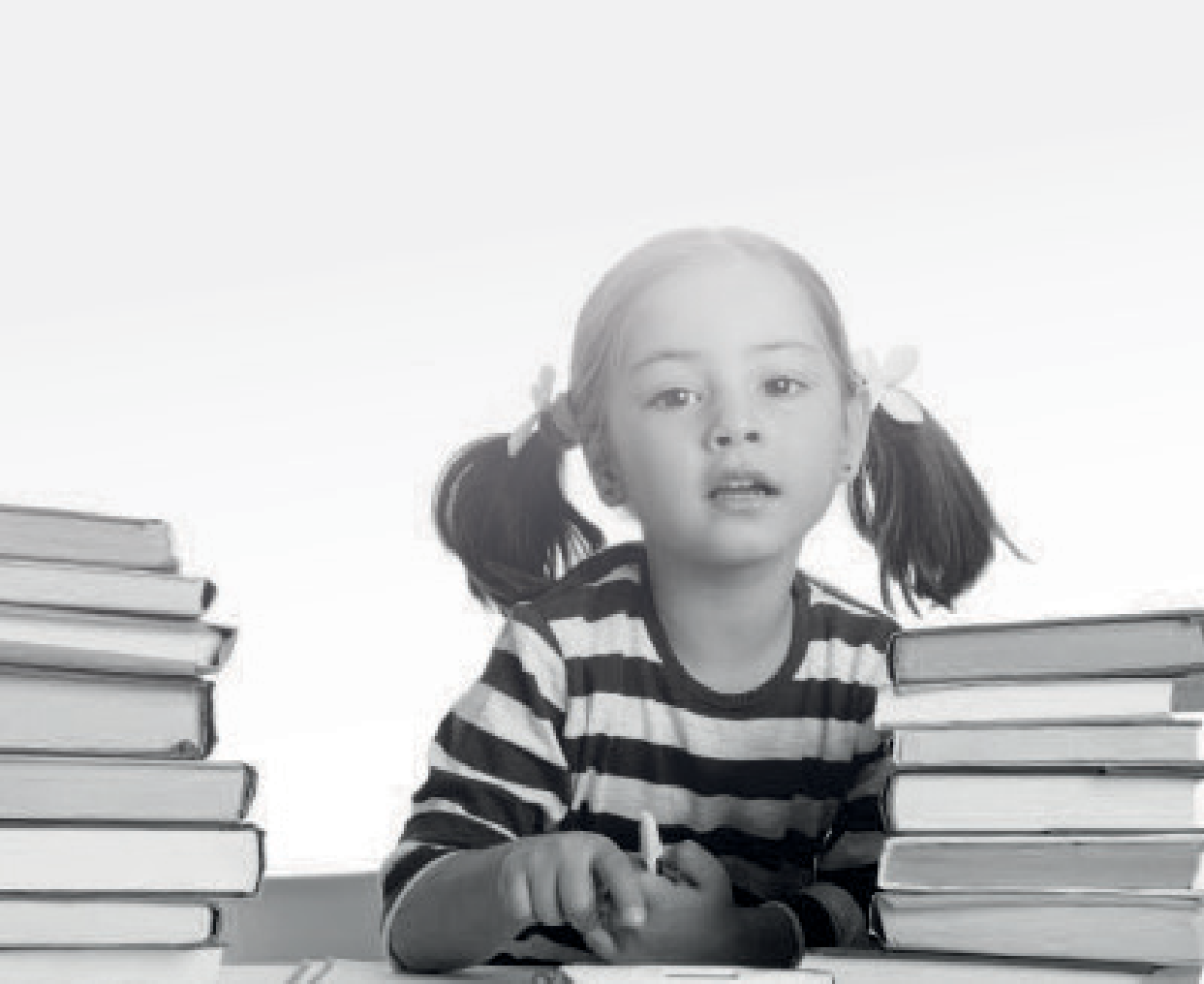 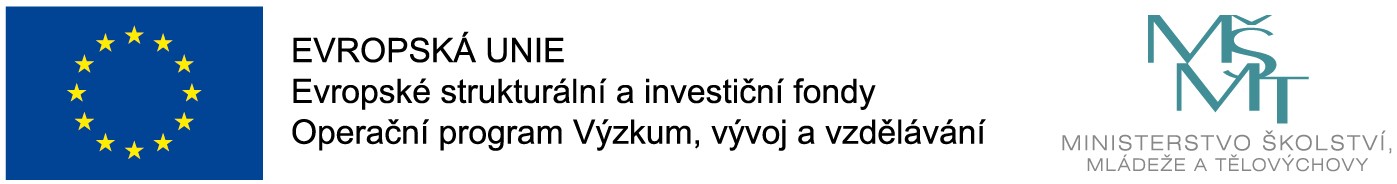 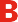 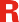 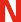 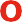 "Místní akční plán rozvoje vzdělávání ve městě Brně II"CZ.02.3.68/0.0/0.0/17_047/0011817Město Brno spolu s mateřskými a základními školami hledá nejlepší cesty k celkovému osobnostnímu rozvoji dětí a k jejich úspěšnému vzdělávání.INFORMACE PRO RODIČEV rámci projektu jsou pod záštitou1. náměstka primátora města Brna Mgr. Petra Hladíka nabízeny vzdělávací semináře pro rodiče budoucích prvňáčků na téma: 	ÚSKALÍ VSTUPU DÍTĚTE DO ZÁKLADNÍHO VZDĚLÁVÁNÍ	Místo konání:	zasedací místnost PODKOVA, nádvoří Nové radnice, Dominikánské nám. 1, BrnoSemináře jsou hrazeny z projektu MAP II.Závazná registrace na:  / sekce „host“  3. 2. 2020− od 16 do 19 hodinMgr. Lenka Bínová (speciální pedagog, PPP Brno)  5. 3. 2020− od 16 do 19 hodinMgr. Jiřina Bednářová (speciální pedagog, PPP Brno)16. 3. 2020– od 16 do 19 hodinPhDr. Miloslava Svobodová (psycholog, PPP Brno)